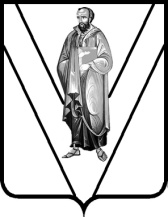 УПРАВЛЕНИЕ ОБРАЗОВАНИЕМ АДМИНИСТРАЦИИМУНИЦИПАЛЬНОГО ОБРАЗОВАНИЯ ПАВЛОВСКИЙ РАЙОНПРИКАЗот _______________		      	            			             № ______ст. ПавловскаяО проведении IV этапа профилактических мероприятий «Внимание -  дети!» в образовательных организациях муниципального образования Павловский районНа основании совместного письма Министерства образования, науки и молодежной политики и УГИБДД ГУ МВД России по Краснодарскому краю от 16.10.2018 года № 7/8-07-3479 «О проведении IV этапа профилактических мероприятий «Внимание -  дети!», в целях активизации работы по профилактике детского дорожно-транспортного травматизма и обеспечения безопасности несовершеннолетних п р и к а з ы в а ю:1. Провести в образовательных организациях района профилактическое
мероприятие «Внимание - дети!» в период с 22 октября 2018 года по 9 ноября 2018 года.2. Утвердить план мероприятий по проведению IV этапа мероприятий «Внимание – дети!» (Приложение № 1)3. Руководителям образовательных организаций:- провести профилактическую работу (лекции и беседы, конкурсы и викторины, открытые уроки, соревнования, флеш-мобы, просмотры видеоматериалов, массовые пропагандистские мероприятия) по изучению детьми основ ПДД РФ и привития им навыков безопасного поведения в транспортной среде с использованием электронного образовательного портала «Дорога без опасности» (bdd-eor.edu.ru);- организовать проведение внеплановых инструктажей обучающихся и воспитанников по правилам безопасного поведения на улицах и дорогах и особенностям дорожного движения перед осенними каникулами в срок до 26 октября 2018 года;- организовать проведение занятий и пешеходных экскурсий с детьми на улично-дорожной сети вблизи образовательных организаций, с учетом разработанных с обучающимися 1 - 4 классов, при участии с родителями, индивидуальных схем безопасных маршрутов движения детей «дом-школа-дом»;- предусмотреть проведение на последних уроках во всех классах «минутки безопасности», в ходе которых педагогам, совместно с представителями отряда Юных инспекторов движения, напоминать детям о необходимости соблюдения ПДД, акцентируя их внимание на погодные условия и особенностях обустройства улично-дорожной сети при движении по маршруту «дом-школа-дом»; - рассмотреть на педагогических советах состояние работы по предупреждению детского дорожно-транспортного травматизма в образовательных организациях, определить меры повышения эффективности этой работы. - при осуществлении перевозок организованных групп детей автобусами обеспечить неукоснительное соблюдение требований постановления Правительства Российской Федерации от 17 декабря 2013 года № 1177 «Об утверждении Правил организованной перевозки группы детей автобусами»;- организовать проведение инструктажей с водителями и ответственными за перевозку детей лицами о необходимости соблюдения Правил дорожного движения и особых условий движения в организованной колонне (при принятии решения о назначении сопровождения патрульными автомобилями ДПС), режима труда и отдыха, установленной скорости, правил проезда регулируемых перекрестков и обгона в срок до 25 октября 2018 года.4. В срок до 12 ноября 2018 года информацию о проделанной работе предоставить на электронный адрес popkonadezhda@yandex.ru (Приложение №2).5. Контроль за выполнением настоящего приказа оставляю за собой.Начальник управления образованием                                                           Т.В.ЧекинаПРИЛОЖЕНИЕ № 1к приказу управления образованиемот_______________ № ________ПЛАНпо проведению III этапа мероприятий «Внимание – дети!»Заместитель начальника управления образованием                                                                       Н.А.ПопкоПРИЛОЖЕНИЕ № 2к приказу управления образованиемот_______________ № ________Информация о проведении IV этапа мероприятий «Внимание - дети!»Заместитель начальника управления образованием                                    Н.А.Попко№ п/пНаименование мероприятияСрок исполненияИсполнители1Издать приказ по образовательным организациям о проведении профилактического мероприятия «Внимание-дети»до 22.10.2018г.Руководители ОО2Составить план подготовки и проведения мероприятий «Внимание-дети»до 22.10.2018г.Руководители ОО3Проведение в образовательных организациях уроков безопасности дорожного движения с приглашением сотрудников ОГИБДД ОМВД России25.10.2018г.06.11.2018г.Руководители ООИнспектор ОГИБДД4Проведение профилактической работы (лекции, беседы, конкурсы, викторины, открытые уроки, соревнования, флешмобы, просмотры видеоматерилов, массовые пропагандистские мероприятия):до 09.11.2018г.Руководители ООИнспектор ОГИБДД4.1Классные часы:- «Азбуку улиц все должны знать».- «Знаешь ли ты правила дорожного движения?»- «Что мы видели на улице?»- «Кто главный на дороге?»до 09.11.2018г.Руководители ОО5Проведение «минуток безопасности» на последних урокахпостоянноРуководители ОО6Организация проверки наличия  световозвращающихся элементов у детейдо 09.11.2018г.Руководители ОО7Проведение педагогического совета: «Состояние работы по профилактике детского дорожно-транспортного травматизма. Меры, направленные на её эффективность»до 02.11.2018г.Руководители ОО8Обновить уголки безопасности движения в классах и рекреациях школы, разместить памятки для детей по безопасному поведению на улицах и дорогах, схему безопасного маршрута «дом-школа-дом»до 25.10.2018г.Руководители ОО9Провести беседы (инструктажи) с учителями, ответственными за перевозку детей в автобусах, о выполнении правил безопасности при перевозках детей (обязательное применение ремней безопасности, поведение детей на автобусных остановках и при переходе дороги).до 25.10.2018г.Руководители ОО10Организовать проведение инструктажей с педагогическим коллективом, родителями и учащимися 1-11 классов по предупреждению детского дорожно-транспортного травматизма. Провести практическое занятие в 1-11 классах «Безопасная дорога в школу» с целью профилактики несчастных случаев с детьми и подростками на дорогах.до 25.10.2018г.Руководители ОО11Разместить информацию на сайте управления образованием и образовательных организациях о проведении профилактического мероприятия «Внимание-дети».до 12.11.2018г.Управление образованиемРуководители ОО12Проведение общешкольного и классных родительских собраний с приглашением сотрудников ОГИБДДдо 25.10.2018г.Руководители ОО13Организовать работу отрядов ЮИД среди учащихся с целью популяризации вопросов безопасности дорожного движения среди детей и подростков.       постоянноРуководители ОО14Освещение вопросов обеспечения детского дорожно-транспортного травматизма в СМИ, использование возможностей социальной рекламыдо 09.11.2018г.Управление образованиемРуководители ОО15Рассмотрение вопроса о состоянии работы по профилактике детского дорожно-транспортного травматизма на заседании муниципальной комиссии по обеспечению безопасности дорожного движениядо 02.11. 2018г.Управление образованиемОГИБДД№ п/пНаименование мероприятиясроки исполнения охватобучающихся/должностных лицколичество мероприятийОсвещение вопросов обеспечения детского дорожно-транспортного травматизма в СМИ, использование возможностей социальной рекламыXПроведение в общеобразовательных организациях 25 октября и 6 ноября уроков безопасности дорожного движения, c приглашением сотрудников госавтоинспекции25 октября6 ноябряПроведение профилактической работы (лекции, беседы, конкурсы, викторины, открытые уроки, соревнования, флешмобы, просмотры видеоматерилов, массовые пропагандистские мероприятия)XОрганизация и проведение занятий и пешеходных экскурсий с детьми на улично -дорожной сети вблизи образовательных организацийXПроведение «минуток безопасности»XОрганизация проверки наличия  световозвращающихся элементов у детейРассмотрение на педсоветах состояния работы по предупреждению детского дорожно-транспортного травматизма